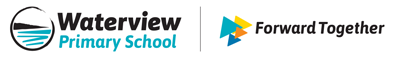  Positions currently available at Waterview Primary School:The position/s available are: 1 X Year 4-6, full time, fixed termStart date 30th January 2019 – 16 December 2019Thank you for your interest in applying for the position we currently have available at Waterview Primary.Our staff work in purposefully built, innovative learning hubs which opened in February 2017.The teaching teams consist of three teachers who teach and learn in an open learning space with a range of withdrawal spaces designed to meet differing learning needs.Waterview Primary is a P.B.4.L School where the teachers and children have learning focused relationships.  Our school community is actively involved in the school, and their children’s education enriching our culture and supporting our vision.We want a teacher who values their team, demonstrates strong communication skills, and who is prepared to contribute to all areas of the school.A growth mind-set is vital for teaching at Waterview Primary.Please complete the attached application form and send it with accompanying CV to:principal@waterview.school.nz by 3p.m	Friday 18th January, 2019 or post to :The Principal, Waterview School, 10 Herdman St Waterview 1026.Visits are welcome. Contact Brett Skeen (Principal) on 8287227We look forward to hearing from you!Nga mihiBRETT SKEEN (Principal) 